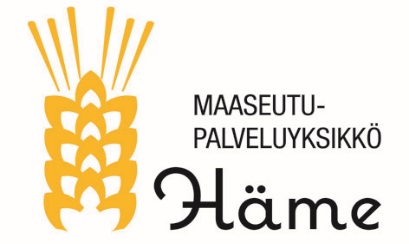 MAASEUTUPALVELUN TOIMISTOT OVAT PÄÄOSIN SULJETTU KESÄLLÄ HEINÄ-ELOKUUNTarvittaessa voi oheisista yhteistiedoista tavoitella työssä olevia viranhaltijoita tai soittamalla Janakkalan kunnan puhelinvaihteeseen (puh. 03 68011) ja pyytäen yhdistämään työssä olevalle Maaseutupalveluyksikkö Hämeen viranhaltijalle.Asiakirjat voi lähettää kirjepostina osoitteella Maaseutupalveluyksikkö Häme, Harvialantie 7B, 14200 TURENKI tai skannattuna sähköpostiosoitteeseen maataloustoimisto@janakkala.fi. Näiden osoitteiden posti otetaan vastaan kaikkina virkapäivinä myös kesällä.TOIMIPISTEET ja HENKILÖSTÖ		Hattula Ei vastaanottoa heinä-elokuussa				Pappilanniementie 9, Hattulamaaseutupäällikkö Uotila Ari, puh: (03) 680 1244Hausjärvi  Avoinna heinä-elokuussa sopimuksen mukaan				Keskustie 2-4,	Oitti		maaseutuasiamies Nieminen Kirsi-Marja, puh: (03) 680 1849vs. maaseutuasiamies Heinemaa Satu, puh: (03) 680 1594Janakkala Avoinna heinä-elokuussa sopimuksen mukaan				Harvialantie 7B, Turenkimaaseutuassistentti Tokeensuu Eija, puh: (03) 680 1301maaseutuasiamies Kuotola Jenni, puh: (03) 680 1973maaseutuasiamies Salonen Marko, puh: (03) 680 1886vs. maaseutuasiamies Heinemaa Satu, puh: (03) 680 1594maaseutupäällikkö Uotila Ari, puh: (03) 680 1244Loppi Avoinna heinä-elokuussa sopimuksen mukaan				Yhdystie 5, Loppimaaseutuasiamies Pöysti Antero, puh: (03) 680 1872Riihimäki Ei vastaanottoa heinä-elokuussa				Eteläinen asemakatu 2, Riihimäki maaseutuasiamies Salonen Marko, puh: (03) 680 1886Tuulos Avoinna heinä-elokuussa sopimuksen mukaan				Tuulosentie  1, Tuulos Hämeenlinnavs. maaseutuasiamies Annemari Sillanpää, puh: (03) 680 1855maaseutupalvelusihteeri Hanna Valtonen, puh: (03) 680 1300Henkilöstön sähköpostit: etunimi.sukunimi@janakkala.fiASIAKIRJOJEN LÄHETYSOSOITTEETPostiosoite: Maaseutupalveluyksikkö Häme, Harvialantie 7B, 14200 TURENKISähköposti: maataloustoimisto@janakkala.fiWWW-SIVUTwww.janakkala.fi/palvelut/maaseutupalvelut/maaseutupalveluyksikko-hame/